Муниципальное бюджетное дошкольное образовательное учреждение детский сад   № 8 «Звездочка»Подготовила воспитатель Науменко Н.В.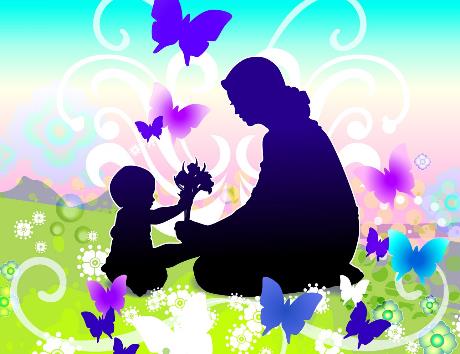 Ст. Егорлыкская2021 Проект «Моя мама самая,самая…»Автор проекта: Науменко Наталия Владимировна Вид проекта: информационно  - творческий По количеству участников: групповойПо приоритету метода: познавательно-творческий;По продолжительности: краткосрочный с 22.11 по 30.11.2021гУчастники реализации проекта:Воспитатели,Музыкальный руководительВоспитанники младшей дошкольной    группы;Родители  воспитанниковЦель: Углубить знания детей о семейных традициях. Воспитывать любовь и уважение к семье, маме. Воспитывать умение ценить мамину заботу.Задачи: Содействовать  формированию  представление детей о роли мамы в их жизни, через раскрытие образа матери в поэзии, в живописи, музыке, художественной литературе. Создать условия для развития речи детей через выразительное чтение стихов, составление рассказа о маме.  Развивать творческие, художественно-музыкальные способности детей: пение, танцы, изготовление аппликаций, рисунков. Способствовать формированию уважительного отношения к своим близким. Воспитывать доброе, заботливое отношение к маме, бабушке.Актуальность:  Мать считается хранительницей семьи. И, конечно, же, именно мама играет важную роль в жизни каждого человека. Формирование отношений между ребенком дошкольного возраста и матерью имеет большое значение для развития личности ребенка. К сожалению, иногда любовь к маме дети связывают только с материальными ценностями, а не духовными. Праздник « День матери» служит, напоминанием необходимости уважительного отношения не только в обществе, но и в семье. И сколько бы хороших, добрых слов не было сказано мамам, сколько бы поводов для этого ни придумали, лишними они не будут.Данный проект направлен на приобщение детей к общечеловеческим ценностям, любви к самому близкому и родному человеку- маме.Реализация проекта осуществляется через интеграцию всех образовательных областей.Предполагаемый результат:Расширятся   представления детей о роли мамы в семье, о культуре и традициях семейных взаимоотношений. Обогатится  и активизируется  словарный  запас   детей. Будет обеспечено взаимодействие родителей, детей и воспитателей, работающих над единой целью. Будет  выпущена стенгазета «Моя мама самая, самая…»; изготовлено лото «Мамы и детёныши», пополнится  игровой  уголок  атрибутами для сюжетно-ролевой игры «Дочки-матери».Работа над проектом  проходила в 3 этапа:Этап подготовительный  постановка целей и задач, предварительная работа с воспитанниками и родителями. Выбор оборудования и материалов. Работа с познавательной и художественной литературой. Подбор дидактических подвижных игр, пальчиковых игр, физкультминуток. Подбор сюжетных картинок и иллюстраций.
2- Этап основной Чтение сказок, рассказов, стихов, потешек, песен, пословиц и поговорок по теме.Тематическое занятие: Беседа «Как мама меня бережет». Драматизация сказок «Волк и семеро козлят», «Три медведя» (показ детьми).- Заучивание стихов о маме. Изготовление подарков для мам.- Папка-передвижка  для родителей «День матери-казачки».-Оформление полки красоты и избыточной информации по теме.3 Этап заключительный - подведение итогов, результат. Оформление полки красоты и избыточной информации по теме.Стенгазета «Моя мама самая, самая..»Продукты проекта:Развлечение «День матери-казачки».
Ресурсное обеспечение проекта:оборудование к сюжетно-ролевым играм «Вот как я стираю, маме помогаю», «Моя семья», «Дочки-матери», «Мамины заботы», «Колыбельная для малыша».
• сюжетные картинки по теме «Семья»,
• дидактические игры: «Назови ласково», «Как зовут мою маму?». Речевая ситуация «Кого ты любишь?», «Что такое хорошо и что такое плохо», «Мои хорошие поступки», «Найди цветок для мамы», «Животные и их детеныши»; «Угадай кто это?» (по частям лица, головы угадать мальчика, девочку, тетю, дядю), «Кому принадлежит предмет?»,
• художественная литература: Н. Артюхова «Трудный вечер», А. Барто «Разлука», А. Барто «Мама поет», В. Берестов «Праздник мам», Е. Благинина «Мамин день», Г. Демыкина «Мама», Б. Емельянов «Мамины руки», К. Кубилинкас «Мама», С. Михалков «А что у вас?», Э. Мошковская «Я маму мою обидел…», У. Раджаб «Мамочка», Н. Саконская «Разговор о маме», Э. Успенский «Если был бы я девчонкой», Г. Цыферов «Как стать большим». Е. Благинина «Мамин день», Э. Мошковская «Я маму мою обидел…», Э. Успенский «Если был бы я девчонкой».Набор для детского художественного творчества (цветная бумага и картон, ватман, клей, фломастеры, цветные карандаши, краски)Подборка  мультипликационных фильмов («Мама для мамонтёнка», «Волк и семеро козлят» и др.)
Фотоаппарат, компьютерПодборка музыкальных произведений (про маму и бабушку) Познавательное  развитие.Конструирование  «Дом, в котором мы живём» Конструирование мебели для дома (стол, стулья, кровать).Д/ И « Найди пару», « Чей детеныш», Ситуативная беседа « Одежду аккуратно уберу и маме помогу»
Игровая ситуация « Мамины помощники»Речевое развитие Составление рассказов на тему: «С кем я живу», «Какая у меня мама», «Работа моей мамы», «Мою маму и бабушку зовут» Беседы: «Чем можно порадовать маму?», «Мамин портрет», «Как я помогаю маме», «Моя бабушка». Чтение рассказов и стихов: «Моя бабушка» С. Капупикаян.; «Мама» Ю. Яковлев; «Разговор о маме» Н. Саконская; «Я маму люблю» А. Димова,  Е.Старишко  «Маленький сынишка»
Пальчиковая игра « Есть у мамы», « Семья»
Игра « Ласковые слова для мамочки»
Социально-коммуникативное развитие Беседа о маме (зачем человеку нужна мама).
Рассматривание картинок к сюжетно-ролевым играм «В парикмахерской», «В магазине» и т. д.
Подвижные игры: «Курица  и цыплята» Коммуникативные игры: «Назови ласково», «Как ласково дома меня называют», «Как зовут мою маму?» Сюжетно – ролевые: «Семья: игровая ситуация «Мама укладывает детей спать», «У нас гости»,  «Моя семья», «Мама на работе», «Мама в магазине», «Мама парикмахер» Дидактические игры: «Что такое хорошо и что такое плохо», «Мои хорошие поступки», «Найди цветок для мамы», «Животные и их детѐныши» НОД «Моя мама»Трудовые поручения: помогаем маме накрывать стол.
Игра-ситуация «Салон красоты. Парикмахерская».Физическое развитиеПодвижные игры « Птички и птенчики», « Кошка и котята», «Наседка и цыплята», «Радостно-грустно», «Курочка-хохлатка».
Развитие мелкой моторики рук: пальчиковая гимнастика «Семья», «Кто приехал?», «Наши мамы».Художественно-эстетическое развитие:Чтение художественной литературы: Б. Емельянов «Мамины руки», С. Михалков «А что у вас?», Э. Мошковская «Я маму мою обидел…», У. Раджаб «Мамочка», Н. Саконская «Разговор о маме», Э. Успенский «Если был бы я девчонкой», Лепка угощение для мамы (баранки, печенье).Рисование «Горошины на платье»Аппликация «Букет для мамы»Стенгазета «Моя мама самая, самая…»Взаимодействие с семьей.Папка-передвижка  «День матери-казачки»Сбор фотографий мам с детьми для стенгазетыЗавершающий этаппраздник «День матери-казачки»СамоанализДанный проект – целенаправленная системная работа по приобщению детей к духовно-нравственным ценностям, формированию элементарных представлений о роли матери в жизни каждого человека, воспитанию осознанного, глубокого нравственного отношения к ней. Проект – прекрасный повод поразмышлять о роли матери в жизни каждого человека, об уважении и почитании материй, желание помогать им и заботиться о них, а так же о необходимости для каждого ребенка больше времени находиться с мамой.Праздник «День Матери» подвёл итог работы над проектом. Дети проявили активность, прежде всего в подготовке мероприятия. Результаты проекта соответствуют поставленным задачам. Дети стали проявлять в большей степени нравственные чувства: доброту, отзывчивость, бережное отношение и внимание друг к другу и родителям (маме). Взаимодействие между детьми, воспитателем и родителями осуществлялось на уровне партнерства. Приложение 1Словесные игры:«Как зовут твою маму»Цель: Закреплять знания детей Ф.И. своей мамы.Игровые правила: Дети стоят в кругу, передают друг другу мяч и называют Ф.И. своей мамы («Мою маму зовут …»). Если ребенок затрудняется, то помогает воспитатель.«Назови ласково»Цель: Учить ласково обращаться к своей маме.Игровые правила: Дети стоят в кругу, передают друг другу мяч и произносят ласковые слова, которые они говорят своей мамочке.«Профессия мамы»Цель: Игра учит детей соотносить действия людей различных профессий.Игровые правила: Дети стоят в кругу. Воспитатель бросает мяч ребенку, а ребенок называет, кем работает его мама и что она делает («Моя мама врач, она лечит людей»)«Мамочка»Кто пришел ко мне с утра? – Ма-моч-ка!Кто сказал: «Вставать пора!»? – Ма-моч-ка!Кашу кто успел сварить? – Ма-моч-ка!Чаю в чашку кто налил? – Ма-моч-ка!Кто косички мне заплел? – Ма-моч-ка!Целый дом один подмел? – Ма-моч-ка!Кто меня поцеловал? – Ма-моч-ка!Кто ребячий любит смех? – Ма-моч-ка!Кто на свете лучше всех? – Ма-моч-ка!Приложение 2Короткие стихи ко дню матери в детском садуМаленькие стихотворения ко Дню матери для детей дошкольного возраста. Просто выучить и легко рассказать!МА - МАЕсть в нашем мире слово вечное, 
Короткое, но самое сердечное.
Оно прекрасное и доброе,
Оно простое и удобное,
Оно душевное, любимое, 
Ни с чем на свете не сравнимое:
МА - МА!СолнышкоВ домике у Солнышка 
И в мороз тепло, 
Даже ночью темною 
Там всегда светло. 
Как увижу Солнышко,
Так всегда пою. 
Я его, наверное, 
Больше всех люблю! 
Подарю цветы,
Потому что Солнышко – 
это, МАМА, ты!Моя мамаМного мам на белом свете,
Всей душой их любят дети,
Только мама есть одна,
Всех дороже мне она.
Кто она? Отвечу я:
Это мамочка моя.За pyку  мамy я кpепко деpжyКогда я по городу с мамой  хожy,
За pyкy мамy я кpепко деpжy:
Зачем ей идти и бояться,
Что может она потеряться?Как я тебя люблюКак я тебя люблю - не передать!
Ты лучше всех, скажу об этом прямо!
Хочу тебе всем сердцем пожелать
Любви, удачи и здоровья, мама!Дорогая мамочка, мамуляДорогая мамочка, мамуля,
Хорошо, что праздник мамы есть.
Я тебя люблю, моя родная, 
Всех твоих достоинств и не счесть.
В жизни ты защита и опора,
От ненастий бережёшь меня, 
Любишь без оглядок и укоров
И согрета вся тобой семья.
Пожелать хочу тебе здоровья,
Чтоб тревог никто не доставлял.
Ты - одна такая в целом свете,
Мамочка любимая моя!Приложение 3Консультация для родителей «Играя, познаем»        Большую роль в развитии познавательной деятельности детей играют игры - экспериментирования. Задача взрослых - создать условия для детских открытий, научить их видеть волшебство в привычных вещах. В детском саду мы создали такие условия в виде мини - лаборатории.     Ребенок дошкольник сам по себе уже является маленьким исследователем, проявляя все больше интерес к различного рода исследовательской деятельности, в частности, и к экспериментированию. Этот вид детской деятельности очень важен для развития интеллектуальных способностей ребенка. Детское экспериментирование нацеливает наших детей на добывание знаний как самостоятельно, так и с помощью взрослых. Экспериментирование пронизывает все сферы детской деятельности - прием пищи, когда дети играют, когда занимаются на занятиях, гуляют, спят. В процессе экспериментирования с новыми объектами ребенок может получить совершенно неожиданную для него информацию. Но разве наблюдательность не является природным свойством ребенка. Оказывается, что нет, это то качество, которое необходимо развивать так же, как развивают у детей память, внимание, логику.Оборудование и материалы для опытов потребуются самые простые, они есть в любом доме. В ход могут пойти старые пластиковые бутылки, гвозди, булавки, пуговицы, камешки, ненужные цветные журналы из плотной бумаги и прочий «мусор».Вот несколько примеров опытов, которые вы, товарищи родители, сможете делать дома вместе с детьми. Самые обычные булавки, когда их бросают в таз с водой, превращаются в утопающих. «Давай, спасать их!» - говорит мама. «А как?». Нужен спасательный круг, корабль. Их вполне может заменить пластиковая крышка от банки, настоящие спасательные круги можно сделать, вырезав из плотного картона маленькие кружочки, и если проткнуть их булавкой - они словно юбочки будут держаться и не утонут. Брошенные в воду в таких юбочках, булавки не просто плавают, а красиво кружатся на поверхности воды, будто танцуют. Самое главное, что требуется от родителей, во-первых, фантазия для поддерживания игры, и во-вторых, чтобы любой необходимый материал для исследований был для детей под рукой. Например, если оборудовать место в ванной комнате для опытов с водой, когда купаете ребенка, вы можете сделать «Мыльные пузыри» (надувать пузыри через трубочку или делать шапку из пены).Можно провести опыт «Тонет не тонет» - мыло утопить в воде и узнать, тонет мыло или нет. Можно сделать «Волшебную воду» (смешивание подкрашенной воды и получение разноцветных «волшебных цветов и оттенков). Цветные капельки (капание из пипетки в баночки с водой жидкой краски различной густоты и наблюдение за путешествием капельки). Если вы ребенку подскажите или покажите какой-нибудь опыт или сделаете вместе с ним, ему будет очень интересно. Он пока не знает сам, чего хочет и что вообще может быть интересного, поэтому важно, если вы ему подскажите идею.Огромный интерес вызывает у детей опыты по замораживанию воды. Вы наливаете в небольшую пластиковую бутылку воды и убираете в морозильную камеру. На следующий день вода превратится в лед, предложите разморозить бутылку. Ребенок с удовольствием будет наблюдать, как меняется рисунок ледяных кристаллов по мере их таяния, и тут можно пустить в ход краски. Капните в бутылку, где наполовину еще лед, а наполовину вода, немного краски. Заморозьте снова содержимое бутылки. Ребенок удивится какой причудливый узор образовали капли краски в замершей воде. Опыты с замораживание воды - повод для возникновения множества вопросов о ее физических свойствах. Почему в холодильнике вода не мерзнет, а только в морозильной камере? Что такое отрицательное или положительная температура? Что нужно, что бы быстрее растопить лед? На многие вопросы вы сможете ответить своему ребенку сами.На прогулке с ребенком возникают другие важные проблемы, что произойдет со снегом, если его поместить в тепло?Так же на прогулке можно поиграть в игры с песком. Познакомить с песком и его свойствами, если песок сырой, из него можно лепить, копать, делать всякие разные поделки, на сыром песке можно рисовать, оставить на влажном песке следы ладошкой, ступней от обуви или колес от игрушечной машины. Что можно сделать из сухого песка? «Дорожки из песка» - набрать в горсть сухой песок и медленно высыпать его, создавая различные формы. Можно на прогулке с ребенком поиграть в игру «Сравним песок» - предложите ребенку сравнить постройку из сухого и мокрого песка.Игры - эксперименты со светом так же вызывают у ребенка живой интерес. Можно провести игру «Поймай солнышко» - маленьким зеркалом нужно поймать луч солнца.Игра «Что отражается в зеркале» - попытаться увидеть, что находиться справа, слева. Можно дома поиграть в игру «Прятки и поиски» (поиск спрятанного предмета в темноте с помощью фонарика).    Дети - это великие мечтатели. Но не сталкиваясь в повседневной жизни с чудом, они мечтают о затерянных мирах, о путешествии в дальние страны. А ведь обычный мир вокруг тоже таит столько чудес. Научить ребенка открывать и видеть их волшебство в привычных вещах - значит привить ему интерес к познанию и творчества на всю его жизнь. Делать со своими детьми такие открытия, вместе с ним познавать волшебный мир вокруг - разве не в этом счастье родительской любви?Поддерживайте и развивайте в ребенке интерес к исследованиям, открытиям. Главное, чтобы со временем, этот интерес у ваших детей не угас, но, если вы будете ему во всем помогать! Как вы думаете, может ли бумажный цветок, внезапно ожить? Давайте попробуем!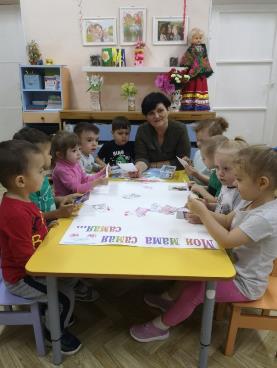 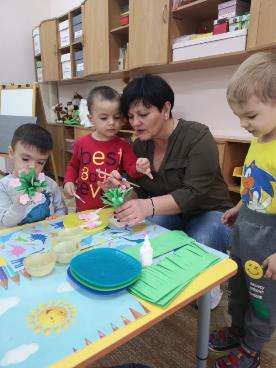 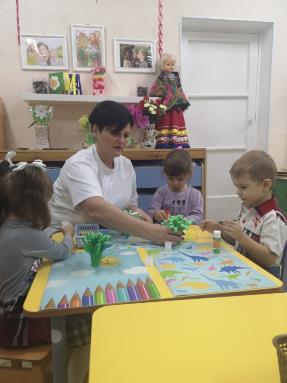 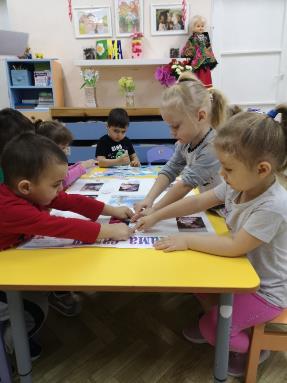 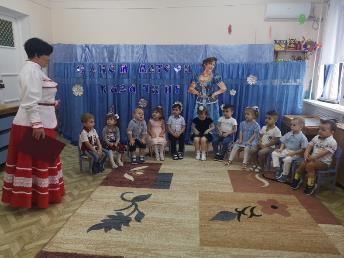 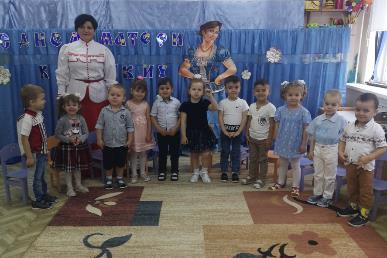 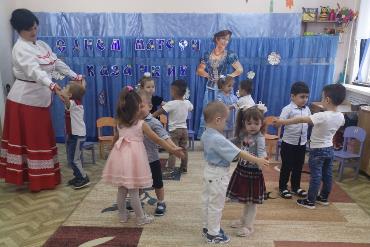 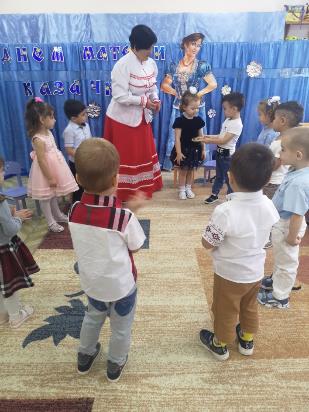 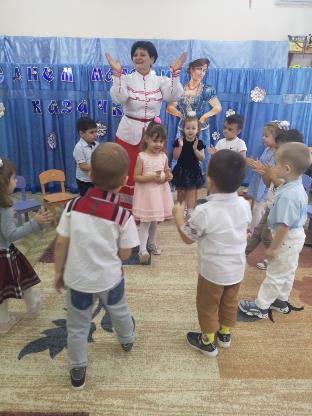 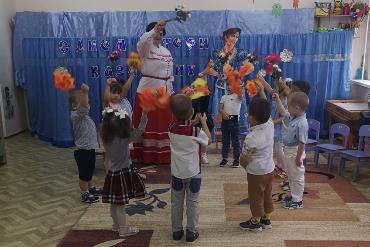 